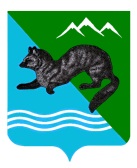 ПОСТАНОВЛЕНИЕАДМИНИСТРАЦИИ  СОБОЛЕВСКОГО  МУНИЦИПАЛЬНОГО  РАЙОНА КАМЧАТСКОГО  КРАЯ06 сентября  2023                       с. Соболево                                            №216О начале отопительного сезона в Соболевском сельском поселении Соболевского муниципального района Камчатского краяна 2023-2024гг.           Руководствуясь пунктом 5 Правил предоставления коммунальных услуг собственникам и пользователям помещений в многоквартирных домах и жилых домов, утвержденных постановлением Правительства Российской Федерации от 06 мая 2011 года №354, приказом Министерства энергетики Российской Федерации от 12 марта 2013 г. № 103 «Об утверждении правил оценки готовности к отопительному периоду», пунктом 11.7 Правил технической эксплуатации тепловых энергоустановок, утвержденных приказом Министерства энергетики Российской Федерации от 24 марта 2003 года №115, администрация Соболевского муниципального района  АДМИНИСТРАЦИЯ  ПОСТАНОВЛЯЕТ:       1.Начать отопительный период в Соболевском сельском поселении Соболевского муниципального района Камчатского края при сохранении среднесуточной температуры воздуха ниже 8 градусов Цельсия  в течение              5 суток, но не позднее расчетной даты отопительного сезона 15 сентября 2023 года в 00:00 часов.         2.Управлению делами администрации Соболевского муниципального района опубликовать настоящее постановление в районной газете «Соболевский вестник» и разместить на официальном сайте Соболевского муниципального района Камчатского края в информационно-телекоммуникационной сети Интернет.     3.Настоящее постановление вступает в силу после его официального опубликования (обнародования).      4.Контроль по исполнению настоящего постановления возложить на Комитет по ТЭК, ЖКХ администрации Соболевского муниципального района.	Глава Соболевского муниципального района						А.В. Воровский